LAMPIRANLampiran 1 : Naskah Penjelasan Naskah PenjelasanSaya, Kharin Tri Syafarina mahasiswa Program Studi D-III Jurusan Keperawatan Politeknik Kesehatan Kementrian Kesehatan Bandung, mulai tanggal 10- 19 April 2023 akan melakukan kegiatan penelitian studi kasus dengan judul “Asuhan Keperawatan pada Pasien Ca Mammae dengan Gangguan Nyeri Akut di RSUD Al-Ihsan”. Pada penelitian ini, penulis akan mengaplikasikan intervensi pemberian terknik relaksasi nafas dalam, dalam pendekatan asuhan keperawatan dalam mengurangi nyeri. (Ibu / Bapak) diajak untuk berpartisipasi didalam kegiatan penelitian ini, karena (Ibu / Bapak) sesuai dengan kriteria pasien yang saya tetapkan yaitu pasien dengan Ca mammae, dan pasien mampu kooperatif selama tindakan. Manfaat penelitian ini antara lain mengurangi nyeri pada pasien Ca mammae melalui pemberian teknik relaksasi nafas dalam. Pada penelitian ini (Ibu / Bapak) akan dilakukan observasi skala nyeri sebelum dilakukan tindakan pemberian teknik relaksasi nafas dalam dan setelah dilakukan tindakan pemberian kompres dingin. Pemberian kompres dingin ini akan diberikan 2x dalam sehari untuk mengurangi nyeri. Selama kegiatan penelitian, resiko yang dialami oleh (Ibu / Bapak) adalah sedikit / bahkan tidak ada resiko yang terjadi pada saat mengikuti penelitian ini. Namun jika sekiranya ada kejadian yang tidak terduga diluar perkiraan, maka pemberian kompres dingin ini dapat diberhentikan. Informasi data yang didapat dari hasil penelitian akan kami rahasiakan, dan tidak akan dihubungkan dengan identitas (Ibu / Bapak). Jika penelitian ini dipublikasikan, identitas (Ibu / Bapak). Jika penelitian ini dipublikasikan, identitas (Ibu / Bapak) tetap kami jaga kerahasiaannya. Namun diakhir penelitian, kami akan menginformasikan hasil penelitian yang kami anggap bermanfaat diketahui (Ibu / Bapak). Setelah (Ibu / Bapak) memahami penjelasan penelitian ini, maka (Ibu / Bapak) kami minta kesediaanya untuk ikut serta dalam pemantauan penelitian ini, dan apabila (Ibu / Bapak) bersedia ikut serta dalam penelitian ini, dimohon untuk menandatangani lembar persetujuan, dan selanjutnya (Ibu / Bapak) dapat mengikuti program penelitian yang telah dijadwalkan. Partisipasi (Ibu / Bapak) bersifat sukarela. Jika ada yang tidak bersedia ikut pada penelitian ini, kami hargai pendapat (Ibu / Bapak) tanpa ada sanksi apapun. Sewaktu-waktu (Ibu / Bapak) memutuskan untuk berhenti dari penelitian ini dapat saja dilakukan tanpa dikenakan sanksi apapun. Bila dibutuhkan informasi lebih lanjut, (Ibu / Bapak) dapat menghubungi saya : Kharin Tri Syafarina melalui nomor telepon atau WA ke 082125305778.Lampiran 2 : Lembar Permohonan RespondenLEMBAR PERMOHONAN MENJADI PASIENAssalamualaikum Warahmatullahi Wabarakatuh,Dengan hormat,Saya yang bertanda tangan di bawah iniNama	: Umur :Alamat :Menuliskan surat permohonan ini dengan maksud akan melakukan Studi Kasus dengan pendekatan Asuhan Keperawatan yang berjudul “Asuhan Keperawatan Pada Pasien Ca Mammae Dengan Gangguan Nyeri Akut Di RSUD Al-Ihsan Bandung” sebagai persyaratan untuk menyelesaikan program studi D-III Keperawatan. Keterlibatan Bapak/Ibu/Saudara/i dalam asuhan ini sangat menguntungkan, kedua akan mempercepat perawatan pasien. Oleh karena itu, untuk pelaksanaan kegiatan tersebut, saya memohon kesediaan Bapak/Ibu/Saudara/i untuk berpartisipasi sebagai pasien dalam studi kasus tersebut. Segala informasi yang disampaikan oleh Bapak/Ibu/Saudara/i akan saya jaga kerahasiaannya dan hanya digunakan untuk kepentingan studi kasus ini. Saya akan bertanggung jawab jika ada informasi yang diberikan akan merugikan responden. Apabila Bapak/Ibu/Saudara/i berkenan menjadi pasien, mohon kiranya Bapak/Ibu/Saudara/i menandatangani lembar persetujuan menjadi responden (lembar informed consent).Demikian permohonan ini saya sampaikan dan atas partisipasinya saya ucapkan terimakasih. Bandung,   April 2023 (pasien)Lampiran 3 : Lembar Permohonan PasienLEMBAR PERMOHONAN MENJADI PASIEN Assalamualaikum Warahmatullahi Wabarakatuh, Dengan hormat,Saya yang bertanda tangan di bawah ini, mahasiswa Program Studi D-III Keperawatan, Jurusan Keperawatan Bandung, Poltekkes Kemenkes Bandung: Nama	: Kharin Tri SyafarinaNIM	: P17320120039Menuliskan surat permohonan ini dengan maksud akan melakukan Studi Kasus dengan pendekatan Asuhan Keperawatan yang berjudul “Asuhan Keperawatan pada Pasien Ca Mammae dengan Gangguan Nyeri Akut di RSUD Al-Ihsan Bandung” sebagai persyaratan untuk menyelesaikan program studi D-III Keperawatan. Keterlibatan Bapak/Ibu/Saudara/i dalam asuhan ini sangat menguntungkan, kedua akan mempercepat perawatan pasien. Oleh karena itu, untuk pelaksanaan kegiatan tersebut, saya memohon kesediaan Bapak/Ibu/Saudara/i untuk berpartisipasi sebagai pasien dalam studi kasus tersebut. Segala informasi yang disampaikan oleh Bapak/Ibu/Saudara/i akan saya jaga kerahasiaannya dan hanya digunakan untuk kepentingan studi kasus ini. Saya akan bertanggung jawab jika ada informasi yang diberikan akan merugikan pasien. Apabila Bapak/Ibu/Saudara/i berkenan menjadi pasien, mohon kiranya Bapak/Ibu/Saudara/i menandatangani lembar persetujuan menjadi pasien (lembar informed consent).Demikian permohonan ini saya sampaikan dan atas partisipasinya saya ucapkan terima kasih. Bandung,   April 2023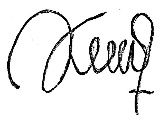  (Kharin Tri Syafarina)Lampiran 4 : Lembar Pernyataan Persetujuan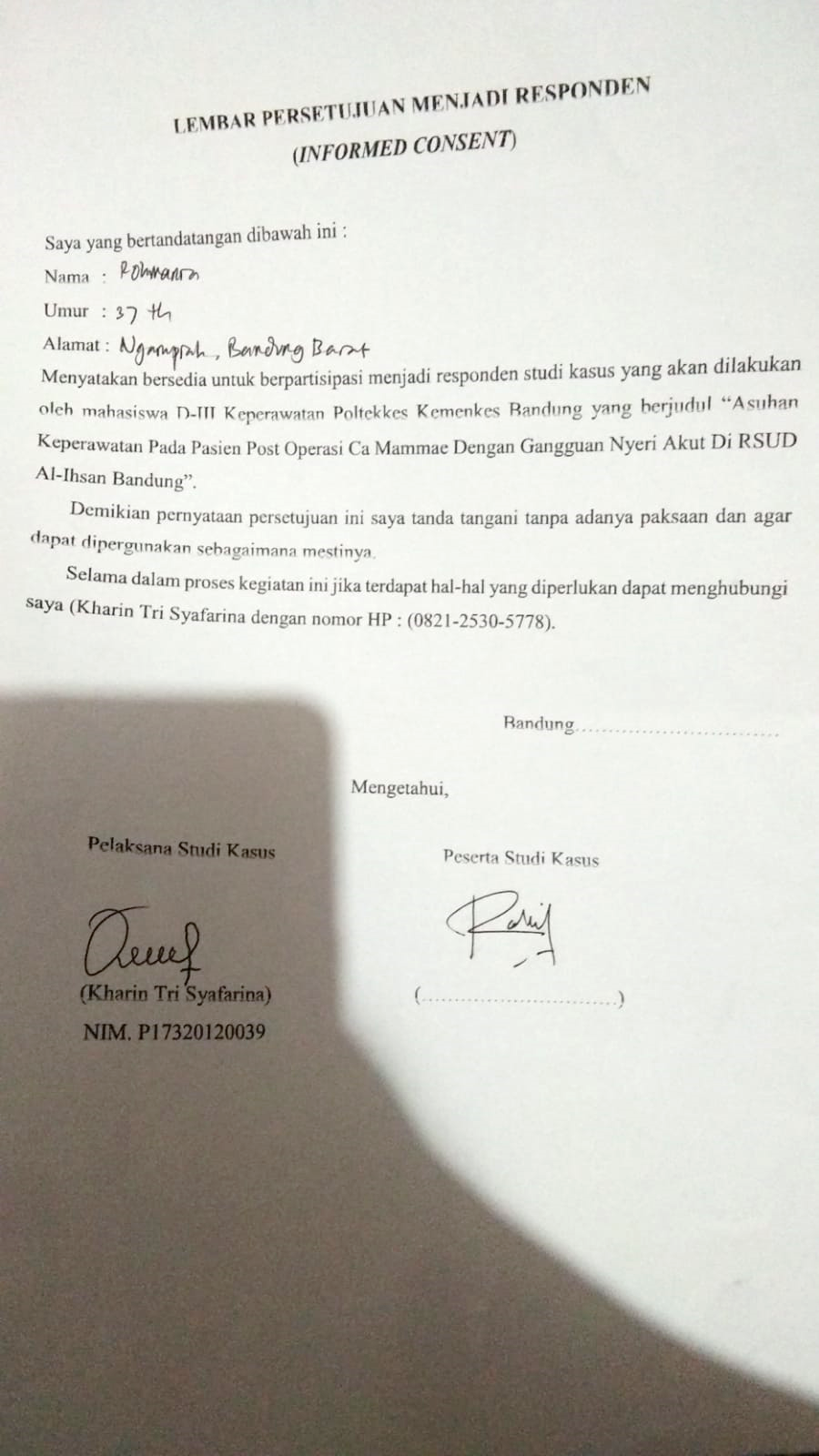  Lampiran 5 : SPO Prosedur Melatih Nafas Dalam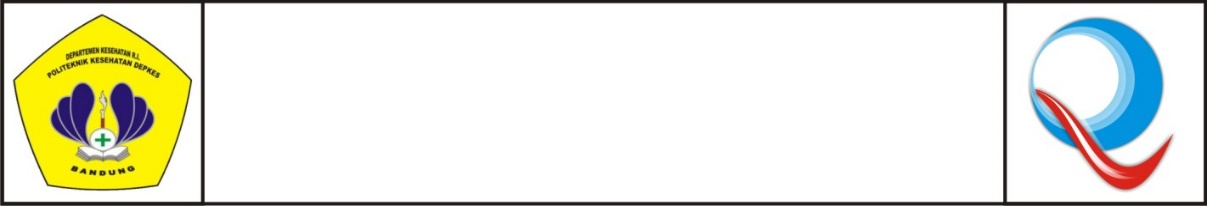 PROSEDUR MELATIH NAFAS DALAMTUJUAN Menyiapkan klien pre dan post operasi Mencegah komplikasi pernafasan Mengurangi rasa nyeri (sebagai tindakan relaksasi)RUANG LINGKUP Dilakukan pada klien pre-operasi, post-operasi, klien yang memiliki secret di jalan nafas  dan menderita nyeri.ACUAN Potter, P. A. & Perry, A.G (2005). Fundamentals of nursing. 2nd Edition. St Louis: Elsevier MosbyPotter, P. A. & Perry, A.G (1994). Clinical nursing skills & techniques. 3rd Edition. St Louis: Mosby Year Book Kozier, B. & Erb, G. (2000). Fundamentals of nursing: Concepts and procedures. 4thEdition. St Louis: Mosby Year Book. Craven, R.F., Hirnle, C.J., & Sauer, E.S. (1996). Procedure checklists to accompan fundamentals of nursing: Human health and function. Philadelphia: LippincottDEFINISI Melatih nafas dalam adalah suatu tindakan latihan nafas untuk pengembangan paru-paru dengan cara menarik nafas dalam selama 3-5 detik melalui hidung kemudian dikeluarkan secara perlahan melalui mulut.PROSEDURTanggung jawab dan wewenangBagian akademik sebagai penanggungjawab pembelajaran Koordinator mata ajaran Keperawatan yang bertanggung jawab dalam pengelolaan ketercapaian prosedur melatih nafas dalam Pembimbing praktek pendidikan dan lahan yang bertanggung jawab dalam membimbing dan menilai ketercapaian pelaksanaan prosedur tindakan setiap peserta didik secara objektif baik di laboratorium maupun di lahan praktek Pelaksanaan Pastikan kebutuhan klien akan latihan pernafasan dalam Persiapan Klien:.Sampaikan salam (Lihat SOP Komunikasi Terapeutik)Informasikan kepada klien tentang tujuan dan prosedur tindakan yang akan dilakukan Persiapan Lingkungan:Jaga privacy klien dengan menutup gordin/pasang sampiran Buka jendela dan ciptakan ruangan bersih serta nyaman Cuci tangan (Lihat SOP Cuci Tangan)Atur posisi klien fowler atau duduk Anjurkan klien untuk meletakkan kedua telapak tangan dengan bagian tengah telapak tangan berada pada batas bawah iga ke-12 anterior  Minta klien untuk menarik nafas melalui hidung secara perlahan dan menahannya selama 2 -3 detikKemudian keluarkan secara perlahan melalui mulutUlangi tindakan no 5.2.7 dan 5.2.8 sebanyak 3-5 kaliPerhatikan gerakan normal diafragma selama inspirasi dan ekspirasi serta area abdomenEvaluasi respon klien setelah latihan dan rencana tindak lanjutAnjurkan klien untuk melatih nafas dalam setiap hari minimal 1 kaliSampaikan salam terminasi (Lihat SOP Komunikasi Terapeutik)Cuci tangan Dokumentasikan hasil tindakan Sumber: Jurusan Keperawatan Poltekkes Kemenkes BandungLampiran 6 : SPO Prosedur Melatih Nafas Dalam (RS)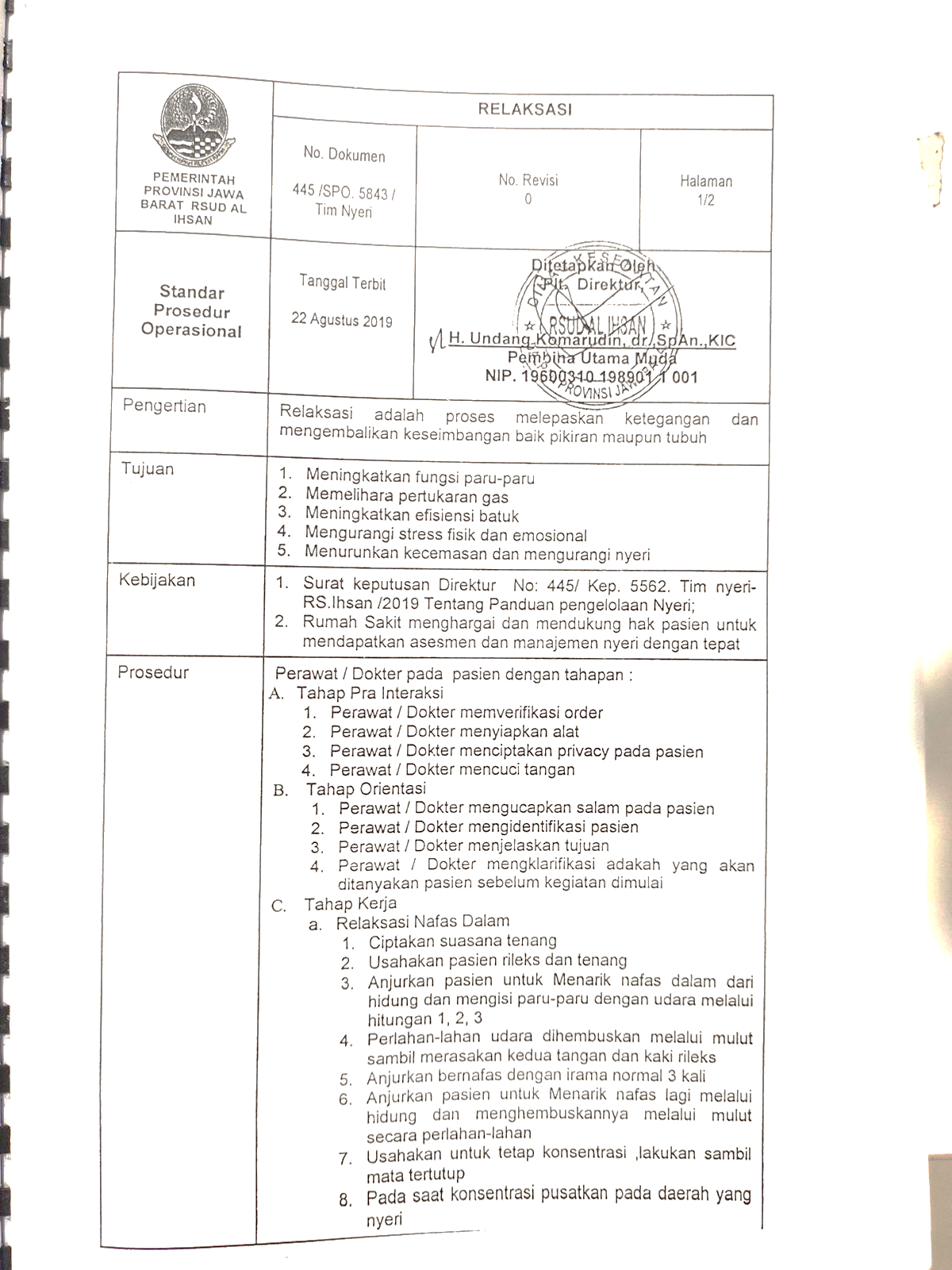 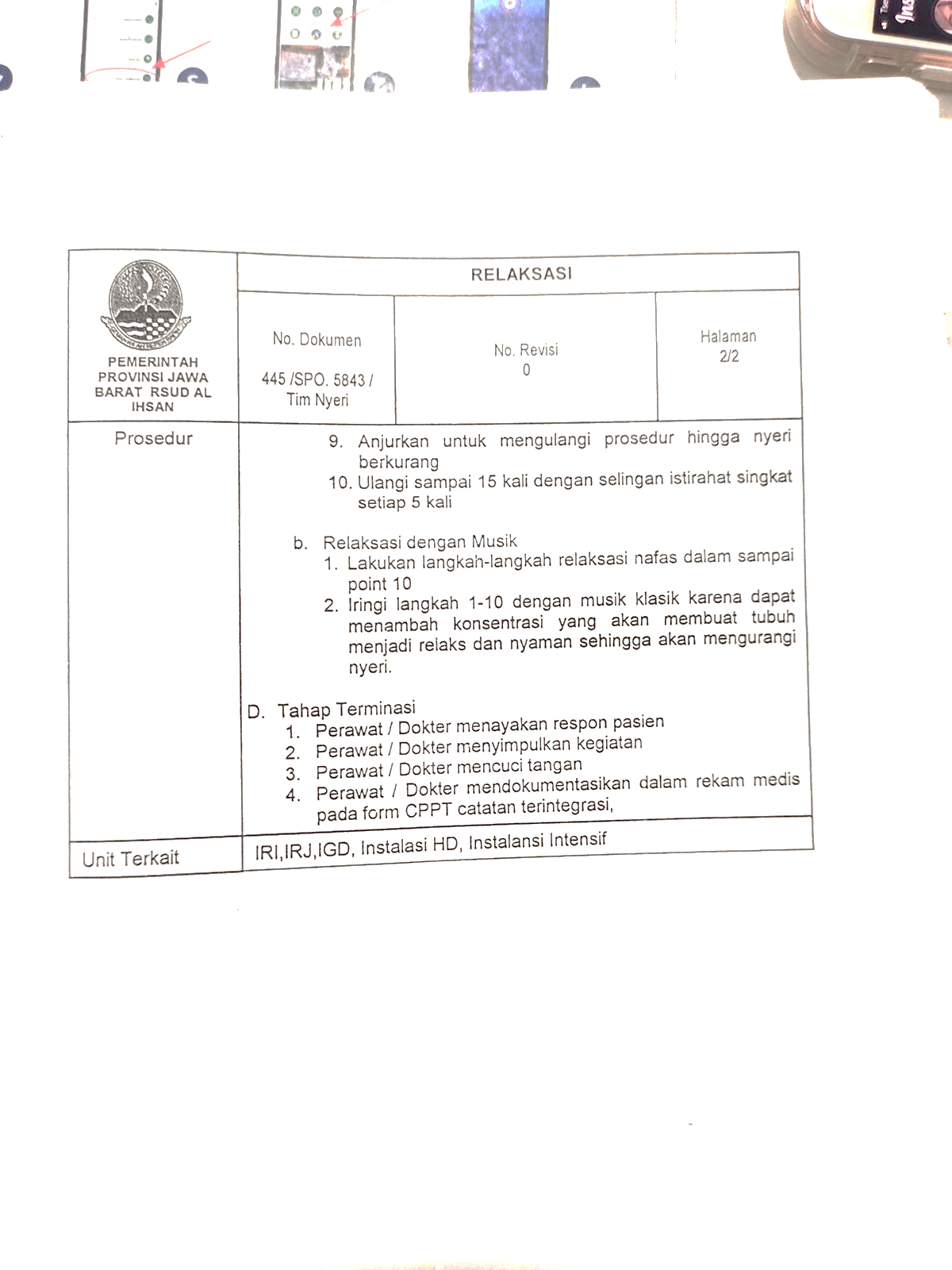 Lampiran 7 : Lembar ObservasiLampiran 8 : Lembar Skala Pengukuran NyeriPENILAIAN SKALA NYERI NRS (NUMERICAL RATING SCALES)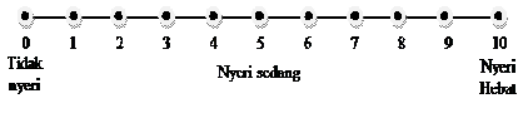 Keterangan 0 	: Tidak nyeri 1-3 	: Mulai terasa dan dapat ditahan, nyeri ringan4-6 	: Rasa nyeri yang mengganggu dan memerlukan usaha untuk menahan, nyeri sedang7-10	: Rasa nyeri yag sangat mengganggu dan tidak dapat ditahan, meringis, menjerit, bahkan teriak, nyeri berat Lampiran 9 : Format Dokumentasi Asuhan Keperawatan KMBFORMAT ASUHAN KEPERAWATAN KMBASUHAN KEPERAWATAN PADA /Nn. I DENGAN GANGGUAN SISTEM …..: AKIBAT ……………………………………….. DI RUANG ................ RS ..........PengkajianPengumpulan DataIdentitas KlienNama				: Tanggal Lahir/ Umur		: Jenis Kelamin			: Agama				: Pendidikan			: Pekerjaan			: Golongan Darah		: Diagnosa Medis		: Nomor Register		: Nomor Medrec 		: Tanggal Masuk RS		: Tanggal Pengkajian		: Alamat				: Identitas Penanggung JawabNama				: Umur				: Agama				: Pendidikan			: Pekerjaan			: Alamat				: Riwayat KesehatanRiwayat Kesehatan  SekarangKeluhan utama saat masuk RSKeluhan utama saat dikajiRiwayat Kesehatan Dahulu Riwayat Kesehatan KeluargaPola Aktivitas Sehari-hari (Bandingkan aktivitas sehari-hari antara kondisi sehat dan sakit: nutrisi, eliminasi, personal hygiene, istirahat tidur, aktifitas dan gaya hidup klien)Pemeriksaan Fisik ( kalau untuk KDM menggunakan  Head to toe ) Sistem PernafasanSistem kardiovaskularSistem pencernaanSistem persyarafanSistem endokrinSistem genitourinariaSistem musculoskeletalSistem integumen dan imunitasWicaa dan THTSistem penglihatanData psikologis ; (Status emosi, Kecemasan, Pola koping, Gaya komunikasi, Konsep diri)Data sosial ( berisi hubungan dan pola interaksi dengan keluarga dan masyarakat)Data spiritual (mengidentifikasi tentang keyakinan hidup, optimisme terhadap kesembuhan penyakit, gangguan dalam melaksanakan ibadah)Data penunjang (dicatat semua prosedur diagnostik dan lab yang dijalani klien. Hasil ditulis kan termasuk nilai rujukan. Tulus cukup 3 kali pemeriksaan terakhir secara berturut-turut.Program dan rencana pengobatanAnalisa DataDiagnosa KeperawatanPerencanaan Perawatan Catatan: Rumusan tujuan mengandung konsep SMART dan mengandung kriteria indikator diagnosa keperawatan teratasi.PelaksanaanEvaluasiEvaluasi formatif dituliskan sebagai hasil suatu tindakan, dicatat dalam format tindakan keperawatanEvaluasi sumatif berupa evalusi pemecahan diagnosa keperawatan dibuat dalam bentuk catatan perkembangan (SOAPIER), yang dibuat bila Kerangka waktu ditujuan tercapaiDiagnosa telah teratasi sebelum waktu di tujuanTerjadi perubahan kondisiMuncul masalah baruLampiran 10 : Format Bimbingan KTI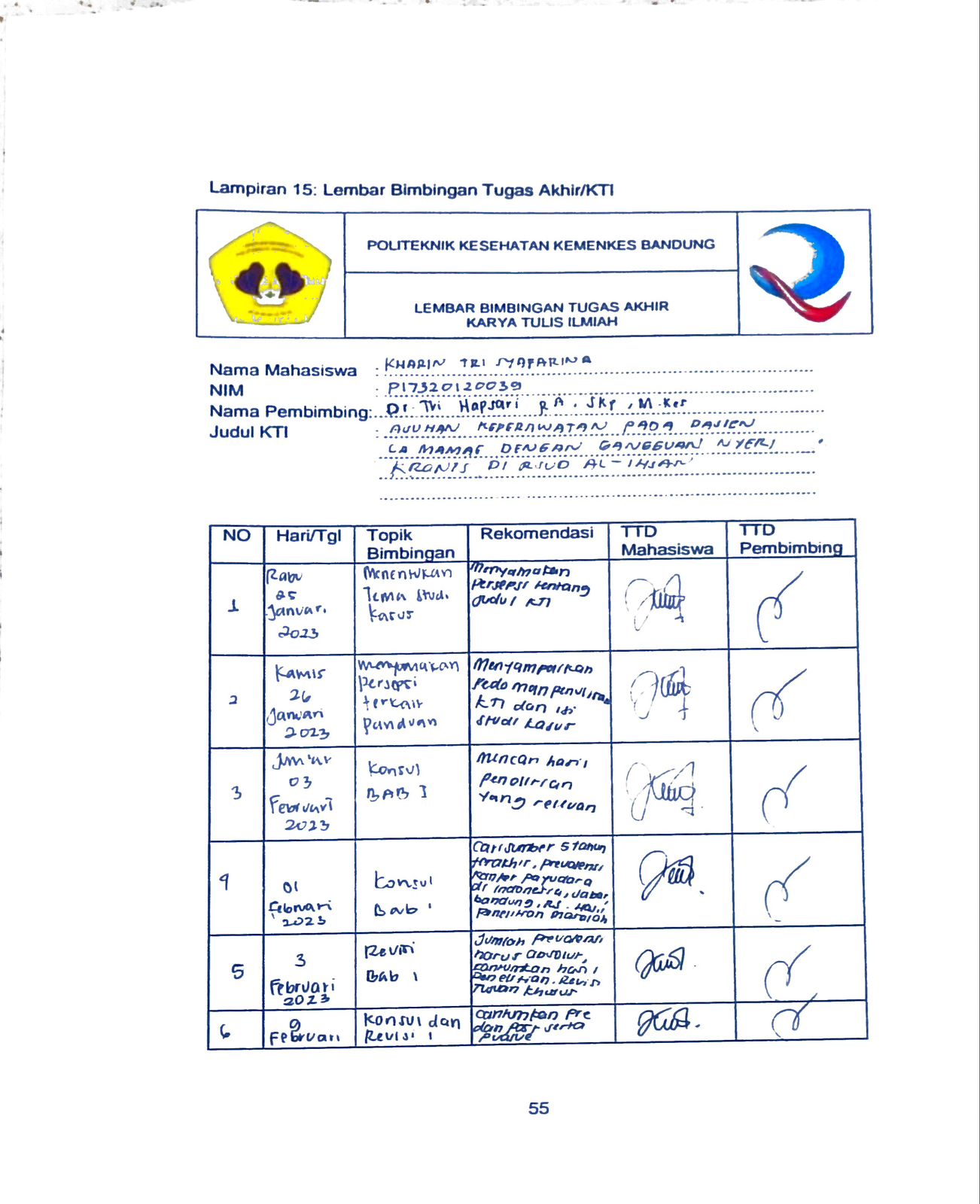 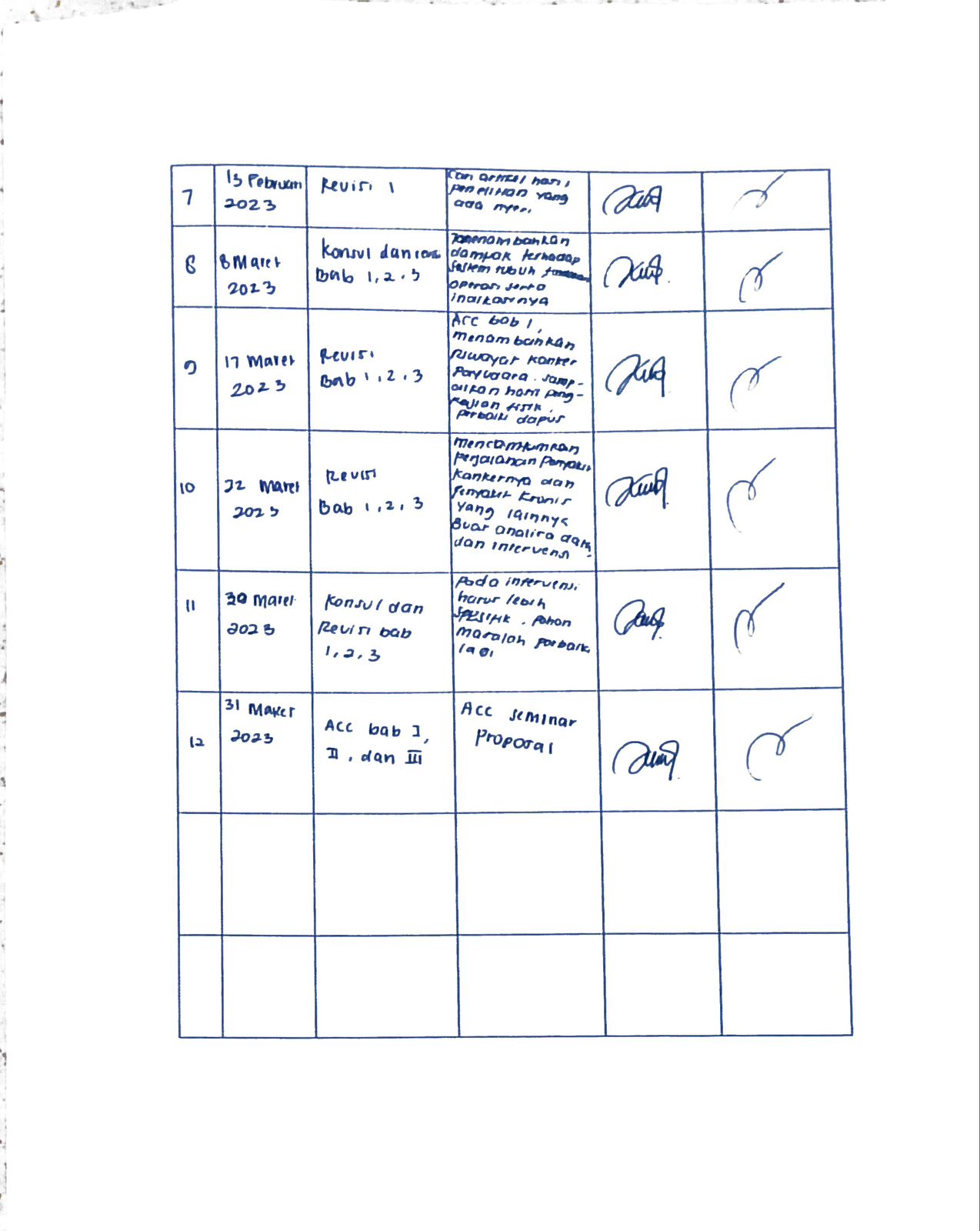 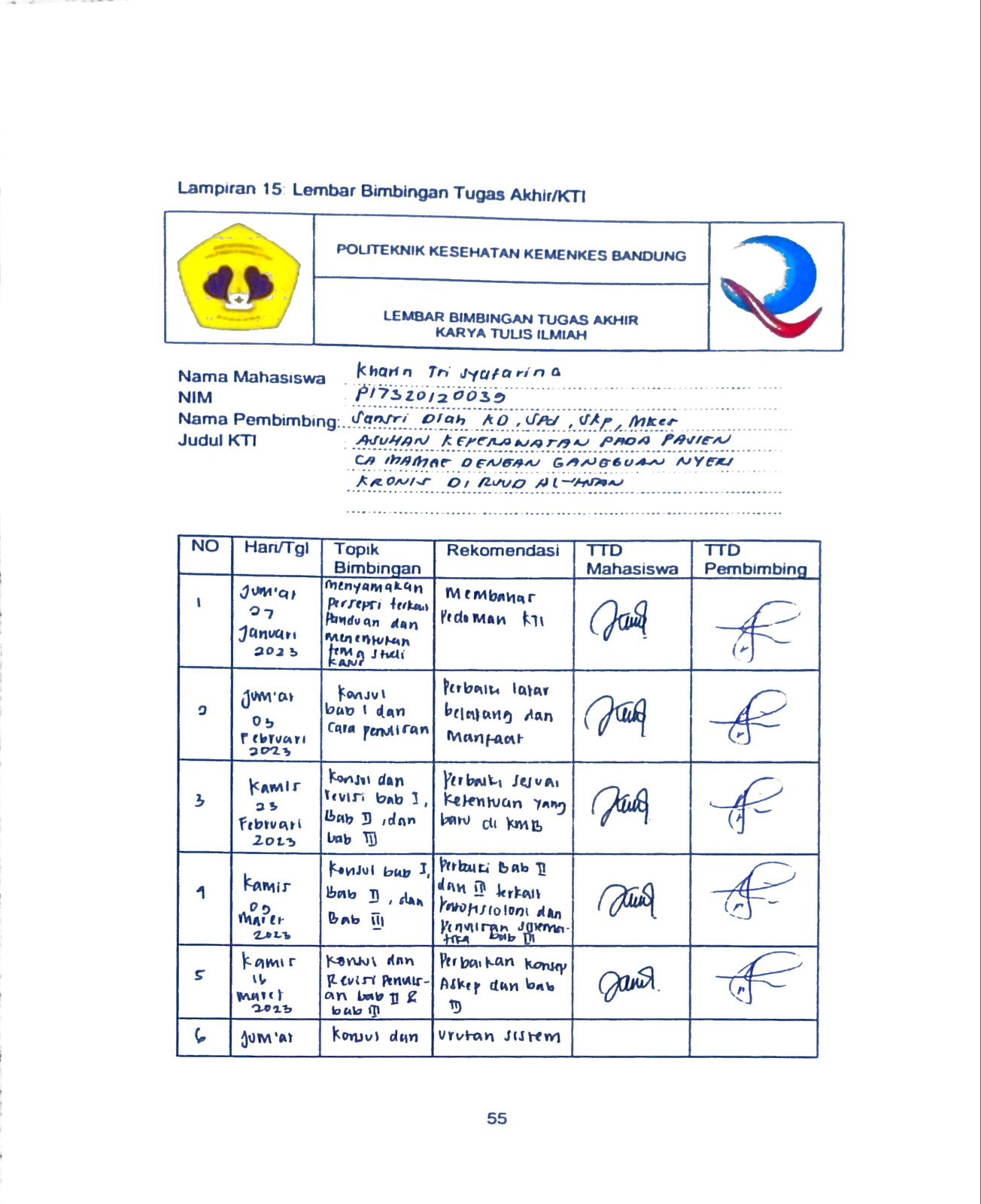 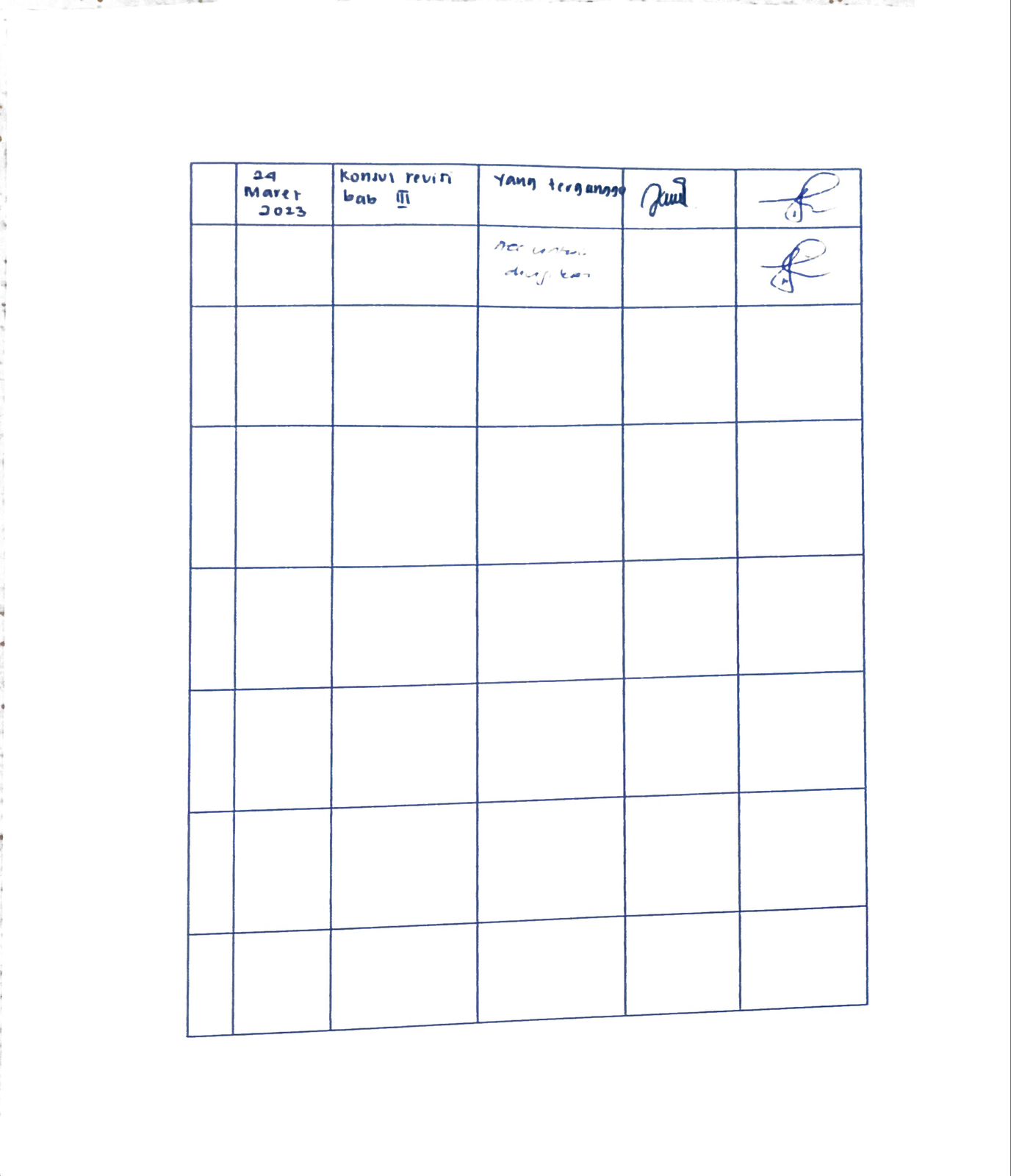 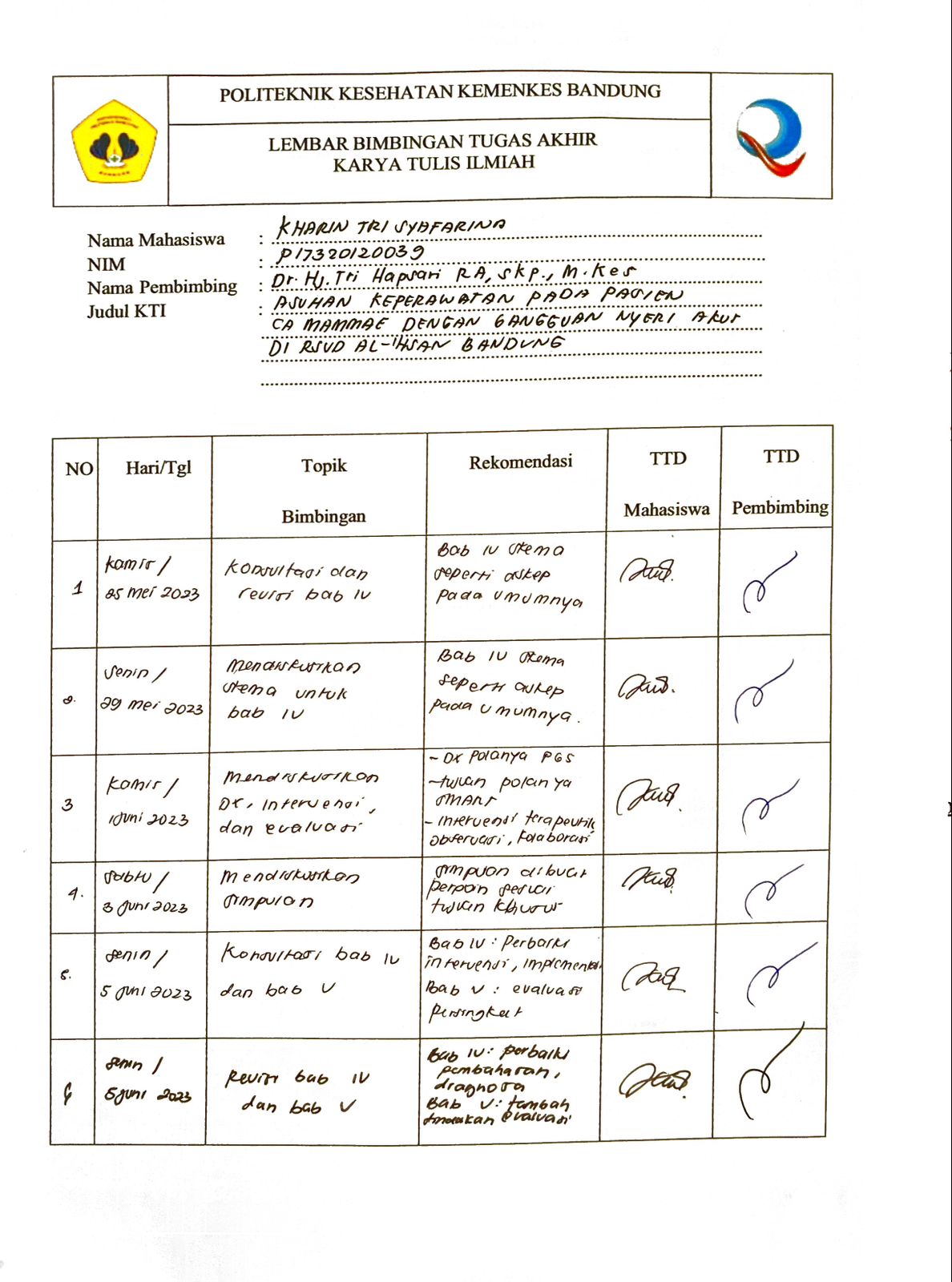 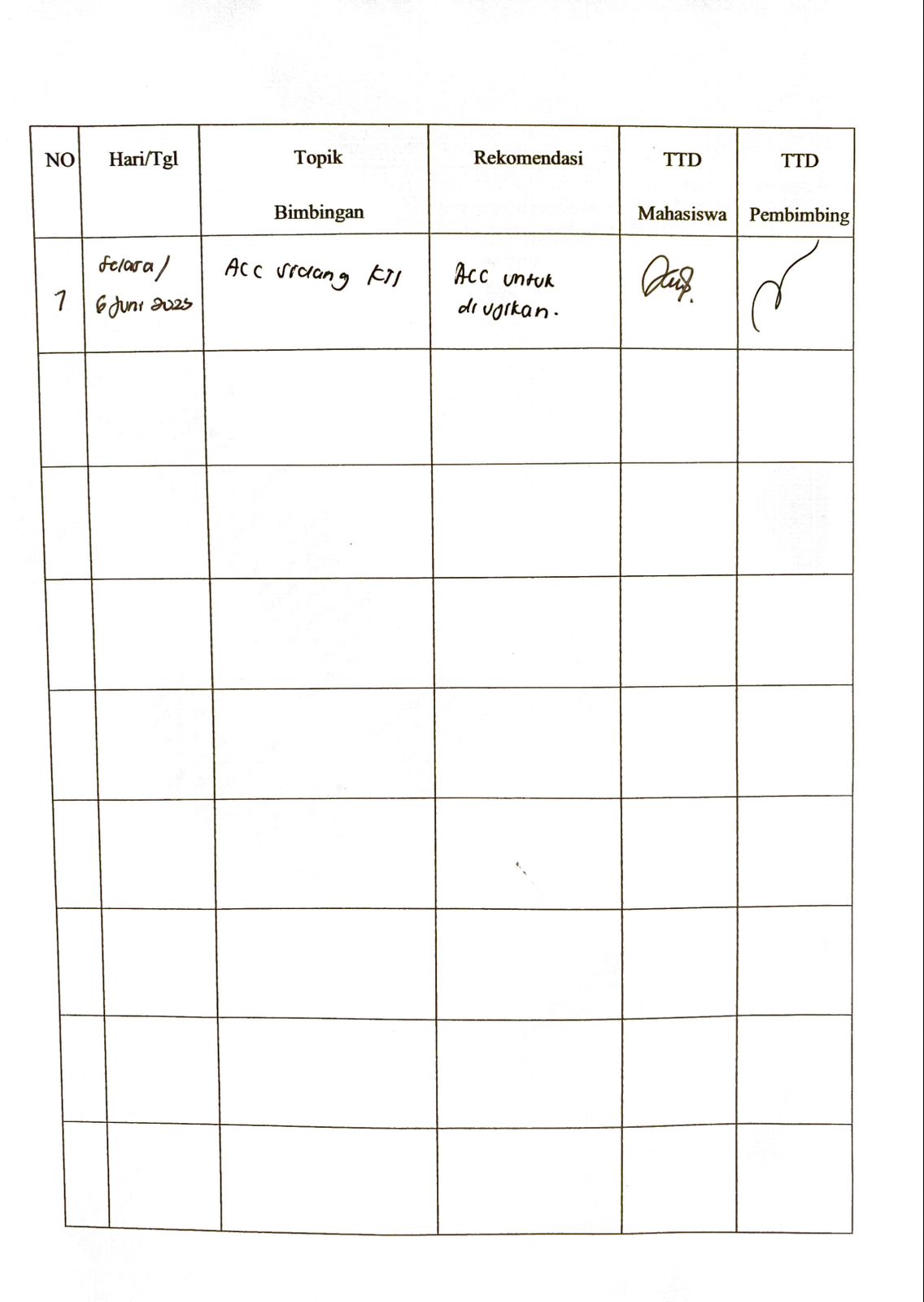 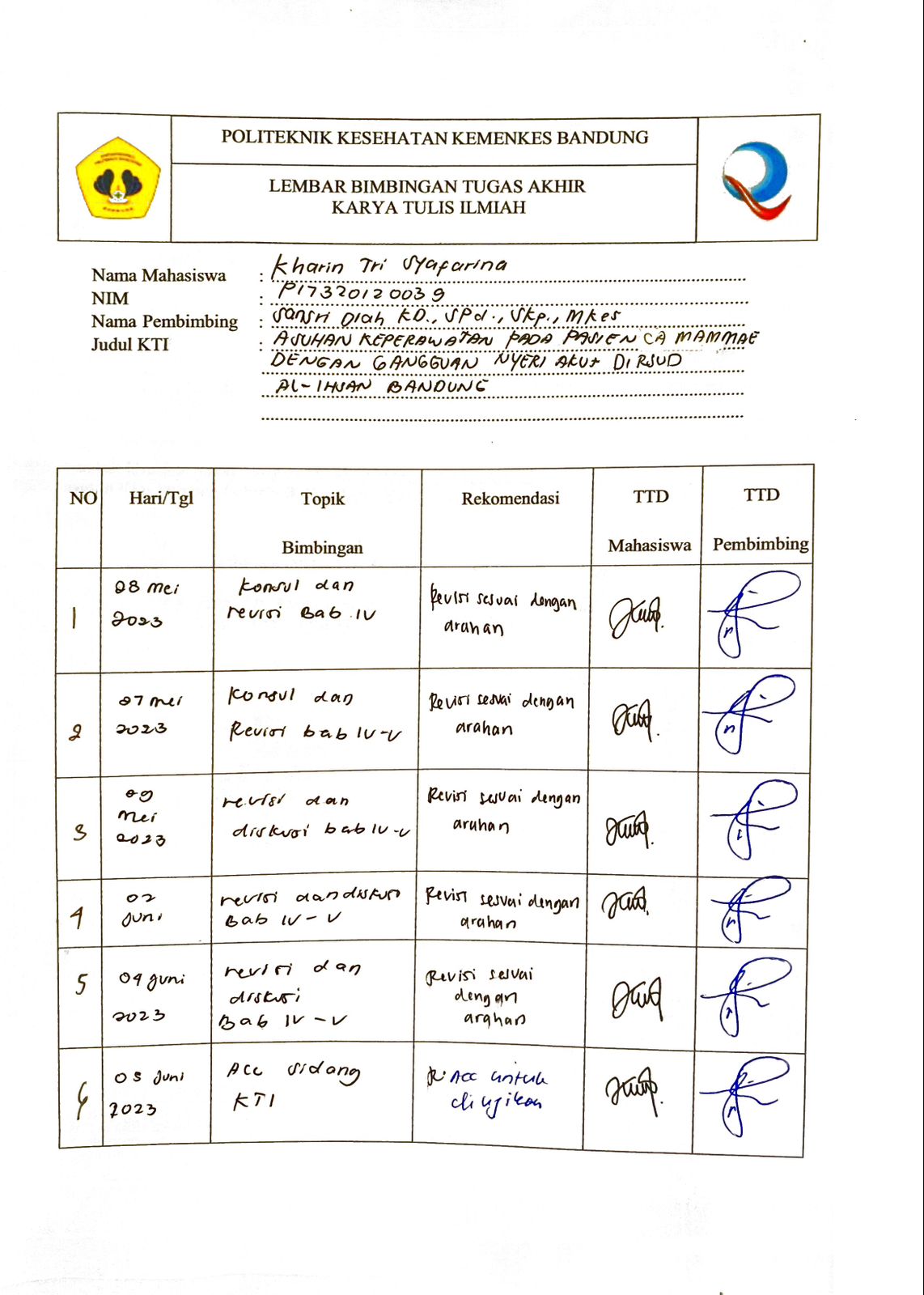 Lampiran 11 : Dokumentasi Asuhan KeperawatanASUHAN KEPERAWATAN PADA Ny. R (37 TAHUN) DIAGNOSA CA MAMMAE DENGAN GANGGUAN NYERI AKUT DI RUANG ALI BIN ABI THALIB RS AL-IHSANPengkajianPengumpulan DataIdentitas KlienNama				: Ny. RTanggal Lahir/ Umur		: 3 Agustus 1986/37 tahunJenis Kelamin			: PerempuanAgama				: IslamPendidikan			: SMKPekerjaan			: IRTGolongan Darah		: B+Diagnosa Medis		: Ca Mammae SinistraNomor Register		: 3217064308860007Nomor Medrec 		: 863455Tanggal Masuk RS		: 11 April 2023/17.00 WIBTanggal Pengkajian		: 12 April 2023/15.00 WIBAlamat				: Perum Taman BungaIdentitas Penanggung JawabNama				: Tn. RUmur				: 37 tahunAgama				: IslamPendidikan			: SMKPekerjaan			: Pegawai swastaAlamat				: Kp. Ciburid PadalarangRiwayat KesehatanRiwayat Kesehatan  SekarangKeluhan utama saat masuk RS	Pasien mengeluh nyeri pada payudara bagian kiriKeluhan utama saat dikaji	Pasien mengatakan bahwa pasien nyeri pada payudara sebelah kiri bekas operasi, nyeri yang dirasa seperti ditusuk-tusuk dan seperti ketarik, pasien mengatakan nyerinya bertambah saat banyak gerak dan nyerinya berkurang saat diistirahatkan, pasien juga mengatakan nyeri yang dirasakan berada pada skala 5 (0-10) dan dirasakan hilang timbul. Keluarga pasien mengatakan kegiatan pasien dibantu oleh keluarga. 	Pasien mengatakan setelah melakukan kemoterapi yang ketiga, dokter menyarankan untuk di operasi mastektomi pada payudara sebelah kiri. Pada tanggal 11 April 2023 pasien dibawa ke RSUD Al-Ihsan untuk di operasi, pasien ditempatkan di ruang Ali bin Abi Thalib lantai 3. Besoknya pukul 05.00 WIB, pasien langsung dilakukan tindakan pembedahan mastektomi. Setelah operasi pasien dipindahkan kembali ke kamar 4D ruang Ali bin Abi Thalib lantai 3.Riwayat Kesehatan Dahulu Pasien dan keluarga mengatakan bahwa pasien tidak pernah dirawat sebelumnya serta tidak memiliki riwayat penyakit yang diderita sebelumnya.Riwayat Kesehatan KeluargaPasien dan keluarga mengatakan bahwa pasien tidak memiliki riwayat penyakit menular seperti tbc, hepatitis b, HIV, AIDS. Pasien dan keluarga juga mengatakan bahwa pasien tidak memiliki riwayat penyakit keturunan yang diderita seperti asma, hipertensi, diabetes mellitus. Namun, kakek pasien pernah mengalami kanker rektumPola Aktivitas Sehari-hariPemeriksaan Fisik Penampilan umum		: Pasien tampak meringis kesakitanTingkat kesadaran		: Composmentis, GCS 15 (E4 M6 V5)Tanda-tanda vital		: TD : 128/92 mmHg, N : 88x/menit,RR : 20x/menit, S : 36°, SpO2 : 98%Sistem Pernafasan	Bentuk hidung simetris, warna sama dengan sekitar, tidak terdapat lesi atau pendarahan, tidak terdapat pernapasan cuping hidung, tidak ada nyeri tekan atau benjolan. Bentuk dada simetris, tidak terdapat lesi, tidak terdapat edema, pengembangan dada simetris kiri dan kanan, tidak menggunakan alat bantu napas, irama napas teratur, bunyi vocal fremitus menurun dan menyebar simetris, bunyi resonan ketika di perkusi, bunyi nafas vesikuler, tidak terdapat suara ronchi atau wheezingSistem kardiovaskular	Konjungtiva tidak anemis, wajah dan area bibir tidak pucat, tidak terdapat pembesaran vena jugularis, ictus cordis tidak tampak, bunyi jantung S1 S2 normal, tidak terdapat bunyi tambahan seperti murmur, irama jantung regular, CRT < 2 detik, nadi kuat, akral hangat, tidak ada tanda kebiruan di jaringan perifer.Sistem pencernaan	Mual dan muntah, Bibir lembab, tidak terdapat lesi dan pendarahan, refleks menelan baik, daerah abdomen tidak ada lesi,  tidak ada pembengkakan, tidak ada kebiruan, bising usus 8 x/mnt, tidak terdapat nyeri tekan, tidak ada pembesaran apendiks. Berbunyi timpani saat diperkusi. Sistem persyarafan	Kesadaran compos mentis, GCS 15 (E4V5M6), pasien mampu membuka mata dengan spontan, pasien mampu menjawab pertanyaan dengan baik, pasien mampu mengikuti perintah gerak dengan baik, kemampuan mengingat dan berhitung sesuai.Sistem endokrin	Leher tegak simetris bahu, tidak ada pembesaran kelenjar tiroid dan kelenjar getah bening, tidak terdapat tanda-tanda gangguan hormonal seperti moonface atau kulit berwarna kekuningan, tidak ada pembesaran hepar.Sistem genitourinaria	Tidak ada perubahan frekuensi berkemih, tidak ada keluhan nyeri saat berkemih, tidak ada pembengkakan kandung kemih, tidak ada nyeri tekan pada ginjal.Sistem musculoskeletal	Panjang ekstermitas pasien sama, tidak ada nyeri tekan pada kaki, akral teraba hangat, terpasang infus pada ekstermitas kiri bagian atas, kekuatan otot eksetmitas atas kanan dan kiri (5), kekuatan otot ekstermitas bawah kiri dan kanan (5). Sistem integumen dan imunitas	Warna kulit kuning langsat dan sama rata dengan sekitarnya, terdapat luka bekas operasi payudara sebelah kiri. Terdapat kemerahan pada payudara sebelah kiri, tidak ada sianosis jaringan perifer, turgor kulit < 2 detik, tekstur kulit lembab.Wicara dan THT	Pasien mampu berbicara dengan baik tanpa ada keluhan, menjawab pertanyaan yang diberikan dengan sesuai. Pasien mampu mendengar dalam jarak jauh dengan suara kecil. Tidak terdapat pengeluaran cairan. Pasien mampu membedakan bau dengan benar. Tidak ada pendarahan telinga, hidung, dan mulut, tidak ada deformitas trakea.Sistem penglihatan	Kedua mata simetris. Pasien mampu menaik turunkan alis mata, refleks berkedip ada. Tidak ada edema dan kemerahan di area orbital serta aparatus lakrimal. Tidak ada pengeluaran cairan berlebih, konjungtiva tidak anemis, sklera tidak ikterik, terdapat refleks kornea dan pupil merespon ketika diberikan cahaya. Pasien mampu mengikuti arah jari perawat, tidak terdapat nyeri tekan dan benjolan di area sekitar mata. Pasien mampu membedakan warna serta membaca nametag sejauh 30 cm.Data psikologis Status emosi : keadaan pasien stabil dan tenang, tidak dalam amarah atau sedih yang mendalam Kecemasan : pasien mengatakan cemas karena payudara sebelah kiri nya telah hilang Pola koping : pasien mengatakan menerima keadaan saat ini dengan baik dan memberikan respon positif selama tindakan berlangsung Gaya komunikasi :Verbal : Pasien dapat berkomunikasi secara verbal, pasien menggunakan bahasa indonesia dan sunda dibuktikan dengan pasien mampu menjawab pertanyaan yang diberikan dengan jelasNon verbal : Pasien mempertahankan kontak matanya, pasien sempat mengangguk dan menggelengkan kepalanya beberapa kali.Konsep diri : Gambaran diri : pasien menyukai seluruh tubuhnya Ideal diri : pasien menginginkan segera sembuh dan pulang kerumah Peran diri : setelah sakit, pasien tidak dapat menjalankan perannya sebagai seorang ibu rumah tanggaIdentitas : pasien merupakan seorang anak ke 6 dari 6 bersaudara dari kedua orang tuanya Harga diri : pasien mengatakan tidak mengalami penurunan harga diri karena kehilangan payudaraData sosial Hubungan dengan keluarga		: pasien mengatakan berhubungan dengan baik dengan keluarganya dan terjalin harmonis.Hubungan dengan masyarakat	: pasien mengatakan sering mengikuti kegiatan yang ada di kampungnya dan berhubungan baik dengan masyarakat sekitar rumahnya.Data spiritual Makna hidup : pasien mengatakan hidupnya sangat berarti Pandangan terhadap sakit : pasien mengatakan bahwa sakitnya karena sudah takdir yang harus dilewati Keyakinan akan kesembuhan : pasien mengatakan yakin akan sembuh dan bisa melewatinya Kemampuan beribadah : Pasien mengatakan selama sakit, pasien masih mampu beribadah sholat wajib walaupun diatas bed dan dibantu oleh keluargaData penunjang Tanggal : 27 Februari 2023/13.37 WIBProgram dan rencana pengobatanAnalisa DataDiagnosa KeperawatanNyeri akut b.d agen pencedera fisik (post operasi ca mammae) d.d pasien mengeluh nyeri, pasien mengatakan nyeri dibagian payudara sebelah kiri, nyeri bertambah saat melakukan aktivitas, dan berkurang saat istirahat, nyeri nya seperti ditusuk-tusuk, serta hilang timbul. Pasien tampak meringis, gelisah, lemas, dan skala nyeri 5 (0-10)Resiko infeksi b.d post operasi ca mammae d.d pasien melakukan operasi Modified Radical Mastectomy (MRM), luka bekas operasi pasien tampak kemerahan, luka bekas operasi pasien terbuka, basah, rembes, dan pasien dan keluarga tidak tau cara perawatan lukaAnsietas b.d faktor kurang terpaparnya informasi d.d pasien mengatakan cemas karena payudaranya tinggal 1, pasien khawatir karena tidak tahu cara merawat luka bekas operasi, pasientakut melihat bekas luka operasinya, keluarga pasien khwatir tidak ada ada yang bisa mengurus lukanya di rumah, pasien tampak kebingungan, pasien tampak gelisah, dan tingkat ansietas 14 (ansietas ringan)Perencanaan Perawatan PelaksanaanEvaluasi Lampiran 12 : Dokumentasi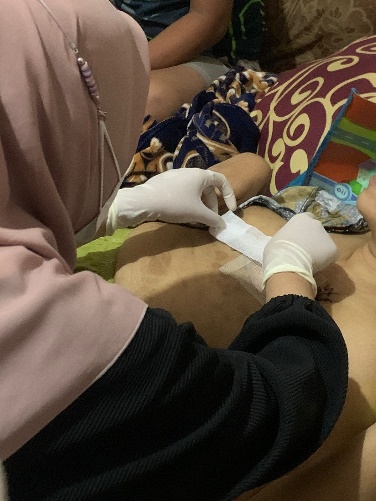 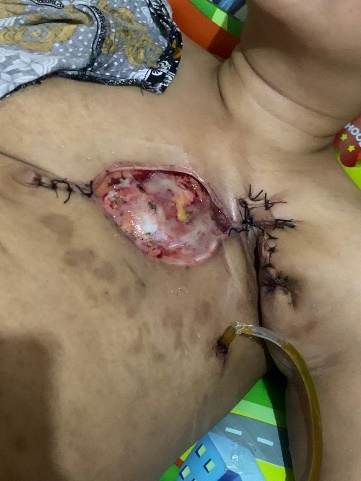 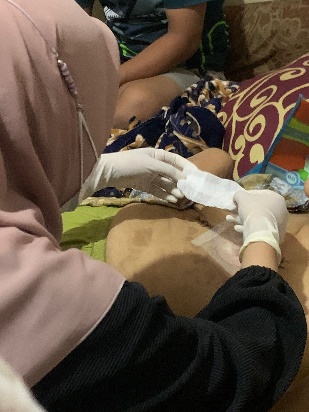 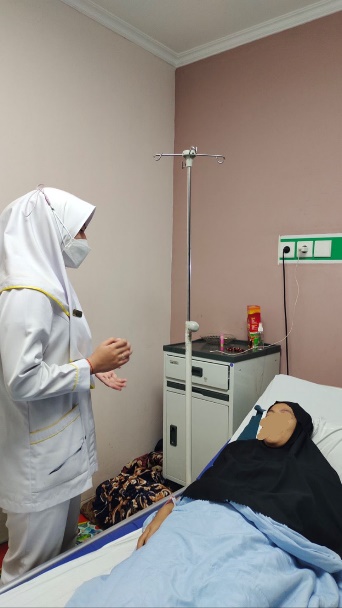 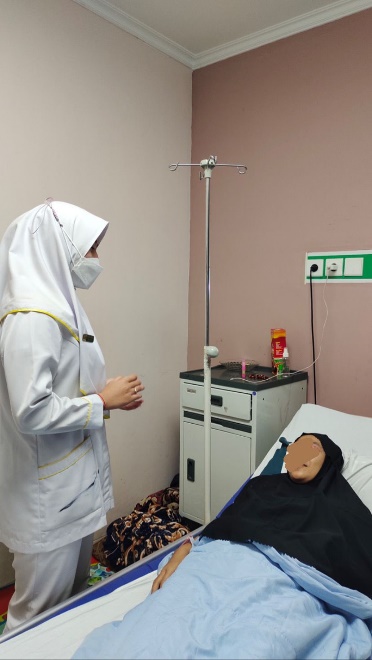 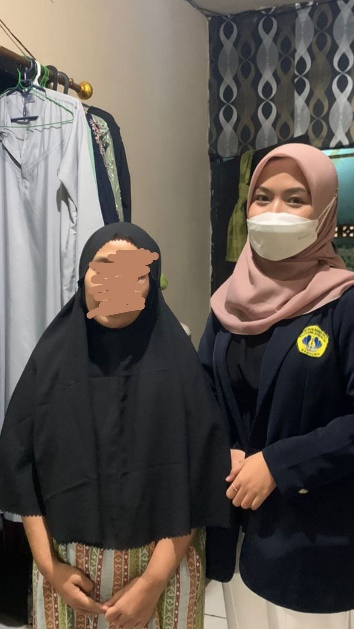 DAFTAR RIWAYAT HIDUP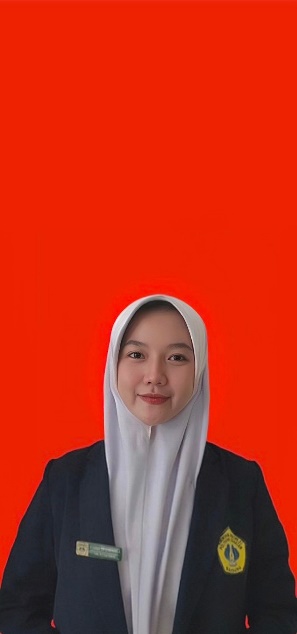 Identitas DiriNama			: Kharin Tri SyafarinaTempat, Tanggal Lahir : Bandung, 06 Mei 2002Jenis Kelamin		: PerempuanAgama			: IslamAlamat	: Perum Bumi Hegar Asih, RT/RW 03/04 Kel.Ciseureuh Kec.Purwakarta Kab/kota. PurwakartaEmail			: kharintsyaa@gmail.comRiwayat PendidikanSDN 11 Ciseureuh 			(2008 – 2014)SMP Fullday Al-Muhajirin		(2014 - 2017)MAN Purwakarta			(2017 - 2020)Poltekkes Kemenkes Bandung 	(2020 – sekarang)ProsedurPR-7.1.0-132.32.00-02-V3Versi 4Tanggal : 13 Desember  2016Identitas pasienJenis kelaminUsia Test Hari ke 1Hari ke 2Hari ke 3Hari ke 4Hari ke 5Ny. Rp37thPre55432Ny. Rp37thpost54322AktivitasDi RumahSaat Di Rumah SakitMakanJenisFrekuensiKeluhanMinumJenisFrekuensiKeluhanTidur dan IstirahatTidur SiangTidur MalamKeluhanEliminasi BAB & BAKBABFrekuensiKonsistensiWarnaKeluhanBAKFrekuensiWarnaKeluhanPersonal HygineMandiKeramasGosok gigiKegiatan OlahragaMerokokDataEtiologi MasalahNODiagnosa KeperawatanIntervensiIntervensiIntervensiNODiagnosa KeperawatanTujuanTindakanRasionalNoTanggal dan JamTindakanDPParafTanggal / WaktuDxCatatan Perkembangan / Evaluasi Paraf PelaksanaAktivitasDi RumahSaat Di Rumah SakitMakanJenisFrekuensiKeluhanBaso, Junkfood, nasi2-3x/hariTidak adaNasi, lauk, sayur3x/hariMual, muntahMinumJenisFrekuensiKeluhanAir putih4-5 gelas/hariTidak adaAir putih5-6 gelas/hariTidak adaTidur dan IstirahatTidur SiangTidur MalamKeluhan1-2 jam/hari7-8 jam/hariTidak ada1-2 jam/hari7 jam/hariTidak adaEliminasi BAB & BAKBABFrekuensiKonsistensiWarnaKeluhanBAKFrekuensiWarnaKeluhan1x/hariPadatCoklatTidak ada4-5x/hariKuning jernihTidak ada----4-5x/hariKuning jernihTidak adaPersonal HygineMandiKeramasGosok gigi2x/hari3x/seminggu2x/hari1x/hari-2x/hariKegiatan OlahragaMerokokTidak pernahTidak pernahTidak pernahTidak pernahNama TestHasilUnitNormalHemoglobin9,2g/dL12,0 – 16,0Lekosit5540sel/Ul3800 - 10600Eritrosit3.31juta/uL3,6 – 5,8Hematokrit29.7%35 – 47Trombosit371000sel/Ul150000 – 440000AST (SGOT)38U/L10-31NoNama ObatDosisRuteKegunaan1	Ambacim1 gIVMenangani berbagai infeksi bakteri, seperti gonore, bronkitis, tonsilitas infeksi kulit.2Rativol 30 mgivTerapi untuk nyeri sedang-berat serta nyeri pascaoperasi yang bersifat akut3Pumpitor 40 mgivTerapi tukak lambung4Paracetamol 500 mgOral Meredakan demam NoDiagnosa PenyebabMasalah1DS:Pasien mengeluh nyeriPasien mengatakan nyeri dirasakan pada payudara bagian kiriPasien mengatakan nyeri bertambah saat melakukan aktivitas, dan berkurang saat istirahatPasien mengatakan nyerinya seperti ditusuk-tusukPasien mengatakan nyerinya hilang timbulDO:Pasien tampak meringisPasien tampak gelisahPasien tampak lemasSkala nyeri 5 (0-10) Trauma jaringan. infeksi↓Pemutusan jaringan payudara↓Pelepasan mediator nyeri (histamin, bradikinin, protaglandin, seronin, ion kalium, dll)↓Merangsang nosiseptor ↓Dihantarkan serabut tipe A dan C↓Medulla spinalis↓Sistem aktivasi retikuler↓Hipotalamus sistem limbik↓Otak (konteks sematosensorik)↓Persepsi nyeri ↓Sinyal nyeri berulang sampai <3 bulan↓Perubahan kimia pada jalur saraf↓Hipersensitifitas terhadap sinyal nyeri↓Nyeri akutNyeri Akut2DS :-DO :Pasien melakukan operasi Modified Raducal Mastectomy (MRM)Luka pasien tampak kemerahanLuka bekas operasi terbukaLuka bekas operasi masih basah dan rembes Pasien dan keluarga tidak tau cara perawatan lukaKetidakseimbangan hormon estrogen dan progesteron↓Mempengaruhi epitel payudara↓Reseptor hormon berinteraksi dengan transforming growth faktor dan pertumbuhan fibroblast↓Mempengaruhi mekanisme autokrin perkembangan tumor↓Ca mammae↓Pemutusan jaringan payudara / pembedahan↓Luka bekas post operasi terbuka↓Resiko infeksiResiko Infeksi3DS:Pasien mengatakan cemas karena payudara nya tinggal 1 Pasien mengatakan khawatir karena tidak tahu cara merawat luka bekas operasiPasien mengatakan takut melihat bekas luka operasinyaKeluarga pasien mengatakan khawatir tidak ada yang bisa mengurus lukanya di rumahDO:Pasien tampak kebingunganPasien tampak gelisahPasien tampak takut melihat luka bekas operasiTingkat ansietas 14 (ansietas ringan)Ketidakseimbangan hormon estrogen dan progesteron↓Mempengaruhi epitel payudara↓Reseptor hormon berinteraksi dengan transforming growth faktor dan pertumbuhan fibroblast↓Mempengaruhi mekanisme autokrin perkembangan tumor↓Ca mammae↓Pemutusan jaringan payudara / pembedahan↓Kurangnya pengetahuan dalam merawat luka bekas post operasi↓Ansietas AnsietasIntervensiIntervensiIntervensiIntervensiDiagnosa KeperawatanTujuan dan Kriteria HasilIntervensiRasionalNyeri akut b.d agen pencedera fisik (post operasi ca mammae) d.d pasien mengeluh nyeri, pasien mengatakan nyeri dibagian payudara sebelah kiri, nyeri bertambah saat melakukan aktivitas, dan berkurang saat istirahat, nyerinya seperti ditusuk-tusuk, serta hilang timbul. Pasien tampak meringis, gelisah, lemas, dan skala nyeri 5 (0-Setelah diberikan asuhan keperawatan selama 5x24 jam diharapkan masalah nyeri akut dapat teratasi dengan kriteria hasil Kemampuan menuntaskan aktivitas meningkatKeluhan nyeri menurunGelisah menurunTidak lemasObservasi Observasi TTVIdentifikasi lokasi, karakteristik, durasi frekuensi, kualitas, intensitas nyeriIdentifikasi skala nyeriIdentifikasi respon nyeri non verbalIdentifikasi faktor yang memperberat dan memperingan nyeriTerapeutikBerikan teknik nonfarmakologis teknik relaksasi nafas dalamKontrol lingkungan yang memperberat rasa nyeriEdukasiJelaskan penyebab, periode, dan pemicu nyeriJelaskan strategi meredakan nyeriAnjurkan memonitor nyeri secara mandiri dan ajarkan teknik nonfarmakologis untuk mengurangi rasa nyeriKolaborasiBeri obat sesuai dengan program terapi :Rativol 2x30 mg IVPumpitor 2x40 mg IVParacetamol 2x500 mg oralObservasiTanda-tanda vital merupakan indikator keadaan umum pasienPenilaian untuk mengetahui seberapa kuat rasa nyeri yang dialamiMembantu menilai efektivitas perawatan yang akan dilakukanMengidentifikasi respn nyeri non verbal pasien dapat mengetahui seberapa kuat nyeri yang dirasakan paienMencegah memperparah nyeri dan daoat mempercepat proses kesembuhanTerapeutikMempermudah untuk menurunkan intensitas nyeri Kontrol lingkungan pasien dapat membuat klien nyaman. Tingkat nyeri menurun, dan istirahatnya pun terpenuhiEdukasiPasien dapat menghindari penyebab dari nyeri yang dirasakanPasien dapat meredakan nyeri secara mandiri ketika sudah pulang dari rumah sakitKetika nyeri yang dirasakan pasien mulai parah dia dapat memberitahu keluarga atau bahkan tenaga medis agar mendapat penanganan segera dan teknik farmakologis untuk mengurangi rasa nyeri yang dialami pasienKolaborasiAgar rasa nyeri yang dirasakan pasien dapat dihilangkan atau dikurangiResiko infeksi b.d post operasi ca mammae d.d pasien melakukan operasi Modified Radical Mastectomy (MRM), luka bekas operasi pasien tampak kemerahan, luka bekas operasi pasien terbuka, basah, rembes, dan pasien dan keluarga tidak tau cara perawatan lukaSetelah dilakukan tindakan keperawatan selama 5x24 jam diharapkan integritas kulit klien membaik dengan kriteria hasil : Kulit klien tidak tampak kemerahanBekas luka membaikTidak ada tanda-tanda infeksiLuka klien bersihObservasiMonitor tanda dan gejala infeksiObservasi luka: lokasi, dimensi, kedalaman luka, karakteristik, warna lukaTerapeutikBersihkan luka bekas operasi klien dengan teraturLakukan teknik perawatan luka dengan sterilCuci tangan sebelum dan sesudah kontak dengan pasien dan lingkunganPertahankan teknik aseptik pada pasien EdukasiJelaskan tanda dan gejala infeksiAnjurkan klien untuk menggunakan pakaian yang longgarAnjurkan cuci tangan dengan benarBerikan penkes perawatan luka dengan sterilKolaborasiBeri obat sesuai dengan program terapi :Ambacim 2x1 g IVObservasiUntuk mengetahui adanya gejala awal dan proses infeksiMengobsevasi luka pasien dapat mengetahui seberapa parahnya luka tersebut dan dapat mengatasi masalah tersebut dengan tepatTerapeutikMembersihkan luka klien untuk mencegah terjadinya infeksiTeknik perawatan luka dengan steril dapat mempercepat penyembuhan luka dan mencegah terjadinya infeksiMencuci tangan dengan benar akan mengurangi terjadinya terkontaminasi akibat bakteriMempertahankan teknik aseptik pada pasien dapat mencegah terjadinya infeksiEdukasiAgar mengetahui tanda dan gejala dari infeksiPakaian yang longgar dapat membuat pasien nyaman dan dapat mengurangi kontak gesekan ke kulitMencuci tangan dengan benar akan mengurangi terjadinya terkontaminasi akibat bakteriMenambah wawasan pasien dalam merawat luka dengan steril agar merawat luka dengan madiri KolaborasiBerkolaborasi dengan dokter dalam pemberian obat antibiotik dapat mempercepat penyembuhan luka pasienAnsietas b.d faktor kurang terpaparnya informasi d.d pasien mengatakan cemas karena payudaranya tinggal 1, pasien khawatir karena tidak tahu cara merawat luka bekas operasi, pasien takut melihat bekas luka operasinya, keluarga pasien khawatir tidak ada yang bisa mengurus lukanya di rumah, pasien tampak kebingungan, pasien tampak gelisah, dan tingkat ansietas 14 (ansietas ringan)Setelah dilakukan tindakan keperawatan selama 2x24 jam diharapkan kecemasan klien membaik dengan kriteria hasil :Pasien tidak cemasPasien tidak gelisahPasien dan keluarga mengetahui cara perawatan luka dengan baik dan benarObservasiIdentifikasi saat tingkat ansietas berubah (kondisi, waktu, stresor)Monitor tanda-tanda ansietas (verbal dan non verbal)TerapeutikCiptakan suasana terapeutik untuk menumbuhkan kepercayaanDengarkan dengan penuh perhatianGunakan pendekatan yang tenang dan meyakinkanLatih teknik relaksasi nafas dalamEdukasiAnjurkan mengungkapkan perasaan dan persepsiObservasiMengidentifikasi masalah spesifik akan meningkatkan individu untuk menghadapinya dengan lebih realistisSebagai indikaor awal dalam menentukan intervensi berikutnyaTerapeutikHubungan saling percaya adlah dasar hubungan terpadu yang mendukung klien dalam mengatasi masalah cemasUntuk dapat mengetahui keluhan dari pasienUntuk dapat memberikan kepercayaan kepada pasienTeknik relaksasi nafas dalam dapat mengurangi kecemasan pasienEdukasiKetidaktahuan dan kurangnya pemahaman dapat menyebabkan timbulnya ansietasTanggal dan waktuDXImplementasiParaf12 April 202315.00 WIB1Mengobservasi tanda-tanda vitalE/ TD : 138/90 mmHgN : 90x/menitRR : 20x/menitS : 36,5°CSpO2 : 100%Kharin15.20 WIB1Mengidentifikasi lokasi, karakteristik, durasi, frekuensi, kualitas, intensitas nyeri, skala nyeri, respon nyeri non verbal, faktor yang memperberat dan memperingan nyeri.E/ pasien mengatakan nyeri pada luka bekas operasi payudara sebelah kiri, nyeri nya seperti ditusuk-tusuk, nyeri dirasakan ketika sedang beraktivitas dan kadang hilang timbul, intesitas nyeri nya sedang, pasien tampak meringis kesakitan, faktor yang memperberat nyerinya ketika beraktivitas dan ketika isitirahat nyeri nya berkurang. Skala nyeri pasien 5 (0-10) Kharin 15.40 WIB3Mengidentifikasi saat tingkat ansietas berubah (kondisi, waktu, stresor)E/ pasien mengatakan saat ini cemas dengan kondisinya yang sekarang karena takut tidak ada yang bisa mengurus lukanya nya dengan benar dan cemas karena payudaranya tinggal 1. Pasien memikirkan ini jika sedang menyendiriKharin15.50 WIB3Memonitor tanda-tada ansietas (verbal dan non verbal)E/ pasien mengatakan cemas dan khawatir terhdap kondisinya saat ini dan pasien tampak gelisahKharin15.50 WIB3 Menciptakan suasana terapeutik untuk menumbuhkan kepercayaan,  mendengarkan dengan penuh perhatian, dan menggunakan pendekatan yang tenang dan meyakinkanE/ pasien mengatakan senang bisa mengobrol dengan perawatKharin16.00 WIB1,2Memberikan obat Ambacim 1 g rute iv, Rativol 30 mg rute IV, dan Pumpitor 40 mg rute IVE/ pasien kooperatif saat diberikan obat, tidak terdapat flebitis, dan pasien tidak ada alergi obatKharin16.00 WIB1, 3Memberikan dan mengajarkan teknik nonfarmakologis (teknik relaksasi nafas dalam) pasien diposisikan semifowler, kedua telapak tangan dengan bagian tengah telapak tangan berada pada batas bawah iga ke-12 anterior, kemudian pasien menarik nafas melalui hidung secara perlahan dan menahannya selama 2-3 detik lalu dikeluarkan secara perlahan melalui mulut dan tindakan ini diulang sebanyak 15 kali. E/ pasien mengatakan lebih enakan dari sebelumnya dan teknik ini benar-benar berpengaruh terhadap nyeri dan kecemasannya. Pasien tampak mengerti apa yang sudah diajarkan oleh perawat. Skala nyeri dari 5 (0-10) menjadi skala 5 (0-10)Kharin16.15 WIB 1Menjelaskan penyebab, periode,  pemicu nyeri, dan menjelaskan strategi meredakan nyeriE/ setelah perawat menjelaskan penyebab, periode, pemicu nyeri, dan strategi meredakan nyeri pasien dapat mengulang semua yang sudah di jelaskan oleh perawat dan pasien tampak mengertiKharin16.25 WIB1Menganjurkan memonitor nyeri secara mandiriE/ pasien mengatakan akan melakukan apa yang dianjurkan oleh perawatKharin16.30 WIB3Menganjurkan mengungkapkan perasaan dan persepsiE/ pasien mengatakan nyeri nya ini sebagai penghapus dosa dan perasaan pasien saat ini sedih dan menyesal karena tidak langsung berobat ke medisKharin20.00 WIB1,3Memberikan teknik relaksasi nafas dalam pasien diposisikan semifowler, kedua telapak tangan dengan bagian tengah telapak tangan berada pada batas bawah iga ke-12 anterior, kemudian pasien menarik nafas melalui hidung secara perlahan dan menahannya selama 2-3 detik lalu dikeluarkan secara perlahan melalui mulut dan tindakan ini diulang sebanyak 15 kali.E/ pasien kooperatif saat diberikan tindakan relaksasi nafas dalam. Pasien mengatakan lebih enakan ketika melakukan teknik relaksasi nafas dalam skala nyeri dari 5 (0-10) menjadi 5 (0-10)Kharin20.00 WIB1Mengidentifikasi skala nyeriE/ skala nyeri 5 (0-10)Kharin13 April 202308.00 WIB1Mengobservasi TTVE/ TD : 128/99 mmHgN : 87 x/menitRR : 20x/menitS : 36,5°CSpO2 : 99%Kharin08.05 WIB1Mengidentifikasi skala nyeriE/ pasien mengatakan nyeri nya masih terasa.. Skala nyeri pasien 5 (0-10)Kharin08.05 WIB1Mengidentifikasi respon nyeri non verbalE/ pasien tampak meringis Kharin08.10 WIB3Memonitor tanda-tanda ansietas (verbal dan non verbal)E/ pasien mengatakan lebih tenang dari sebelumnya. Pasien tampak lebih fresh dan lebih rileksKharin 08.12 WIB3Mendengarkan dengan penuh perhatianE/  pasien tampak senang ketika berbagi pengalamanKharin08.12 WIB3Menggunakan pendekatan yang tenang dan meyakinkanE/ pasien tampak tenang ketika berceritaKharin08.15 WIB1,3Memberikan teknik relaksasi nafas dalam pasien diposisikan semifowler, kedua telapak tangan dengan bagian tengah telapak tangan berada pada batas bawah iga ke-12 anterior, kemudian pasien menarik nafas melalui hidung secara perlahan dan menahannya selama 2-3 detik lalu dikeluarkan secara perlahan melalui mulut dan tindakan ini diulang sebanyak 15 kali.E/ pasien kooperatif dan pasien terlihat sudah menguasai teknik ini. pasien mengatakan tubuhnya menjadi sangat rileks. Skala nyeri dari 5 (0-10) menjadi 5 (0-10)Kharin09.00 WIB2Mencuci tangan sebelum kontak dengan pasien E/ perawat melakukan cuci tangan 6 langkahKharin09.03 WIB2Mengobservasi luka: lokasi, kedalaman luka, karakteristik, warna lukaE/ saat di buka perban nya luka pasien tampak bersih, lokasinya terletak di payudara sebelah kiri, karakteristik lukanya masih basah, warna nya putih, perkiraan kedalaman lukanya kurang lebih 2 cmKharin09.03 WIB2Membersihkan kulit dengan teraturE/ luka pasien tampak bersihKharin09.03 WIB2Memonitor tanda dan gejala infeksiE/ luka pasien tampak bersih tidak ada kemerahan, tidak ada bengkak, tidak ada nanah, tidak ada pendarahanKharin09.03 WIB2Mempertahankan teknik aseptik pada pasienE/ perawat melakukan perawatan luka dengan teknik sterilKharin09.03 WIB2Melakukan teknik perawatan luka dengan sterilE/ pasien sangat kooperatif saat perawat melakukan tindakan perawatan luka. Pasien tampak meringis kesakitan. Pasien mengatakan takut melihat lukanya dan khawatir takut tidak ada yang bisa merawat lukanya dengan baik dan benarKharin09.25 WIB2Mencuci tangan sesudah kontak dengan pasienE/ perawat melakukan teknik cuci tangan 6 langkahKharin09.25 WIB2Mengajarkan cuci tangan dengan benar dan memberikan penkes perawatan lukaE/ pasien mengatakan mengerti dan bisa melakukannya. Saat di tes, pasien dapat mengulangnya kembaliKharin09.27 WIB2Menganjurkan pasien untuk menggunakan pakaian yang longgarE/ pasien mengatakan akan mengikuti saran dari perawatKharin09.28 WIB2Menjelaskan tanda dan gejala infeksiE/ saat dijelaskan tanda dan gejala infeksi bahwa adanya kemerahan, bengkak, pendarahan, nanah bahwa itu sudah termasuk tanda dan gejala dari infeksiKharin14.00 WIB1,3Memberikan teknik relaksasi nafas dalam pasien diposisikan semifowler, kedua telapak tangan dengan bagian tengah telapak tangan berada pada batas bawah iga ke-12 anterior, kemudian pasien menarik nafas melalui hidung secara perlahan dan menahannya selama 2-3 detik lalu dikeluarkan secara perlahan melalui mulut dan tindakan ini diulang sebanyak 15 kali.E/ pasien melakukan nya dengan sangat baik dan pasien tampak rileks. Skala nyeri dari 5 (0-10) menjadi skala 4 (0-10)Kharin14.00 WIB1Mengidentifikasi skala nyeri pasienE/ skala nyeri pasien 4 (0-10)Kharin14 April 202308.00 WIB1Mengobservasi TTVE/ TD : 107/73 mmHgN : 87 x/menitRR : 20x/menitS : 36,4°CSpO2 : 99% Kharin08.05 WIB1Mengidentifikasi skala nyeriE/ pasien mengatakan nyeri nya terasa saat dibersihkan lukanya. Skala nyeri pasien 4 (0-10)Kharin08.07 WIB3Memonitor tanda-tanda ansietas (verbal dan non verbal)E/ pasien mengatakan khawatir tidak ada yang bisa merawat lukanya dengan baik dan benar. Pasien mengatakan saya saja takut melihat lukanya apalagi suami saya.Kharin08.10 WIB3Mendengarkan dengan penuh perhatianE/ pasien tampak senang ketika berbagi pengalaman dan pasien mengatakan ketika bercerita seperti ini bisa mengurangkan bebab pikiranKharin08.10 WIB3Menggunakan pendekatan yang tenang dan meyakinkanE/ pasien tampak tenang ketika bercerita. Namun ketika bercerita tentang perawatan lukanya pasien tampak gelisahKharin08.15 WIB1,3Memberikan teknik relaksasi nafas dalam pasien diposisikan semifowler, kedua telapak tangan dengan bagian tengah telapak tangan berada pada batas bawah iga ke-12 anterior, kemudian pasien menarik nafas melalui hidung secara perlahan dan menahannya selama 2-3 detik lalu dikeluarkan secara perlahan melalui mulut dan tindakan ini diulang sebanyak 15 kali.E/ pasien kooperatif dan pasien terlihat rileks. Nyeri nya masih terasa sakit, Skala nyeri dari 4 (0-10) menjadi 4 (0-10)Kharin09.00 WIB2Mencuci tangan sebelum kontak dengan pasienE/ perawat melakukan cuci tangan 6 langkah Kharin09.03 WIB2Mengobservasi lukaE/ luka pasien tampak bersih namun masih terlihat basah di bagian tengah. Pada bagian pinggir sudah mulai mengeringKharin09.03 WIB2Membersihkan kulit dengan teratur E/ luka pasien tampak bersihKharin09.03 WIB2Memonitor tanda dan gejala infeksiE/ luka pasien tampak bersih tidak ada kemerahan, tidak ada bengkak, tidak ada nanah, tidak ada pendarahanKharin09.03 WIB2Mempertahankan teknik aseptik pada pasienE/ perawat melakukan perawatan luka dengan teknik sterilKharin09.03 WIB2Melakukan teknik perawatan luka dengan sterilE/ pasien sangat kooperatif saat perawat melakukan tindakan perawatan luka. Pasien tampak meringis. Pasien mengatakan khawatir dengan lukanyaKharin09.03 WIB1Mengidentifikasi respon nyeri non verbalE/ pasien tampak meringis ketika luka perbannya di ganti. Namun ketika diberi relaksasi nafas dalam, pasien mulai rileks kembaliKharin09.25 WIB2Mencuci tangan sesudah kontak dengan pasienE/ perawat melakukan teknik cuci tangan 6 langkahKharin14.00 WIB1,3Memberikan teknik relaksasi nafas dalam pasien diposisikan semifowler, kedua telapak tangan dengan bagian tengah telapak tangan berada pada batas bawah iga ke-12 anterior, kemudian pasien menarik nafas melalui hidung secara perlahan dan menahannya selama 2-3 detik lalu dikeluarkan secara perlahan melalui mulut dan tindakan ini diulang sebanyak 15 kali.E/ pasien melakukan nya dengan baik. Pasien mengatakan sekarang sering menggunakan teknik ini ketika sedang gelisah dan nyeri. Skala nyeri dari 4 (0-10) menjadi skala 3 (0-10)Kharin14.00 WIB1Mengidentifikasi skala nyeriE/ skala nyeri pasien 3 (0-10)Kharin15 April 202315.00 WIB1Mengobservasi TTVE/ TD : 112/82 mmHgN : 82x/menitRR : 20x/menitS : 37°CSpO2 : 98%Kharin15.05 WIB1Mengidentifikasi skala nyeri E/ pasien mengatakan nyeri nya sudah sangat mendingan dari sebelumnya karena sering melakukan relaksasi nafas dalam . Skala nyeri 3 (0-10)Kharin15.07 WIB3Memonitor tanda-tanda ansietas (verbal dan non verbal)E/ pasien mengatakan sudah tidak khawatir karena percaya kepada suaminya dan perawat akan selalu membantunya dengan baikKharin15.10 WIB3Mendengarkan dengan penuh perhatian E/ pasien tampak sangat rileksKharin15.10 WIB3Menggunakan pendekatan yang tenang dan meyakinkanE/ pasien tampak sangat tenangKharin15.15 WIB1,3Memberikan teknik relaksasi nafas dalam pasien diposisikan semifowler, kedua telapak tangan dengan bagian tengah telapak tangan berada pada batas bawah iga ke-12 anterior, kemudian pasien menarik nafas melalui hidung secara perlahan dan menahannya selama 2-3 detik lalu dikeluarkan secara perlahan melalui mulut dan tindakan ini diulang sebanyak 15 kali.E/ pasien kooperatif dan pasien terlihat rileks. Nyeri nya masih terasa. Skala nyeri dari 3 (0-10) menjadi 3 (0-10)Kharin16.00 WIB1,2Berkolaborasi dengan dokter dalam pemberian obat Ambacin, Retivol, dan PumpitorE/ pasien kooperatif saat diberikan obat melalui intravenaKharin16.15 WIB2Mencuci tangan sebelum kontak dengan pasienE/ perawat melakukan cuci tangan 6 langkahKharin16.17 WIB2Mengobservasi lukaE/ luka pasien tampak bersih dan lukanya mulai mengeringKharin16.17 WIB2Membersihkan kulit dengan teraturE/ luka pasien tampak bersihKharin16.17 WIB2Memonitor tanda dan gejala infeksiE/ luka pasien tampak bersih, tidak ada kemerahan, tidak ada bengkak, tidak ada nanah, tidak ada pendarahanKharin16.17 WIB2Mempertahankan teknik aseptik pada pasienE/ perawat melakukan perawatan luka dengan teknik sterilKharin16.17 WIB2Melakukan teknik perawatan luka dengan sterilE/ selama dilakukan tndakan perawatan luka, pasien terus berelaksasi nafas dalam.Kharin16.17 WIB1Mengidentifikasi respon nyeri verbalE/ pasien tampak lebih rileks ketika perbannya di copotKharin16.25 WIB2Mencuci tangan sesudah kontak dengan pasienE/ perawat melakukan teknik cuci tangan 6 langkahKharin19.00 WIB1Berkolaborasi dengan dokter dalam pemberian obat paracetamol 500 mgE/ pasien kooperatif saat diberi obat oralKharin20.00 WIB1,3Memberikan teknik relaksasi nafas dalam pasien diposisikan semifowler, kedua telapak tangan dengan bagian tengah telapak tangan berada pada batas bawah iga ke-12 anterior, kemudian pasien menarik nafas melalui hidung secara perlahan dan menahannya selama 2-3 detik lalu dikeluarkan secara perlahan melalui mulut dan tindakan ini diulang sebanyak 15 kali.E/ pasien melakukan dengan baik dan kooperatif. Nyeri nya masih terasa saat dibuka perban. Skala nyeri dari 3 (0-10) menjadi skala 2 (0-10)Kharin20.00 WIB1Mengidentifikasi skala nyeriE/ skala nyeri pasien 2 (0-10)Kharin16 April 202312.00 WIB1Mengobservasi TTVE/ TD : 123/83 mmHgN : 98x/menitRR : 20x.menitS : 36,5°CSpO2 : 99%Kharin12.05 WIB1Mengidentifikasi skala nyeriE/ pasien mengatakan nyeri nya sudah sangat jarang datang, nyerinya saat di buka perban saja. Skala nyeri 2 (0-10)Kharin12.07 WIB3Memonitor tanda-tanda ansietas (verbal dan non verbal)E/ pasien mengatakan sudah tidak khawatir dengan kondisinya dan sudah tidak takut melihat lukanya karena selalu ada keluarga yang mendukungnya. Pasien tampak tenangKharin 12.10 WIB3Mendengarkan dengan penuh perhatian E/ pasien tampak senang ketika berceritaKharin12.10 WIB3Menggunakan pendekatan yang tenang dan meyankinkanE/ pasien tampak tenang dan sangat rileksKharin12.15 WIB2Mencuci tangan sebelum kontak dengan pasienE/ perawat melakuak cuci tangan 6 langkahKharin12.17 WIB2Mengobservasi lukaE/ luka pasien tampak bersih dan pinggirnya sudah keringKharin12.17 WIB2Membersihkan kulit dengan teraturE/ luka pasien tampak bersihKharin12.17 WIB2Memonitor tanda dan gejala infeksiE/ luka pasien tampak bersih, tidak ada kemerahan, tidak ada bengkak, tidak nanah, tidak pendarahanKharin12.17 WIB2Mempertahakan teknik aseptik pada pasienE/ perawat melakukan perawatan luka dengan teknik sterilKharin12.17 WIB2Melakukan teknik perawatan luka dengan sterilE/ pasien sangat kooperatif saat melakukan tindakan perawatan luka. Pasien tampak rileks saat di bersihkan lukaKharin12.17 WIB1Mengidentifikasi respon nyeri non verbalE/ pasien tampak rileks dan tenang ketika perbannya di gantiKharin12.25 WIB2Mencuci tangan sesudah kontak dengan pasienE/ perawat melakukan teknik cuci tangan 6 langkahKharin12.30 WIB1,3Memberikan teknik relaksasi nafas dalam pasien diposisikan semifowler, kedua telapak tangan dengan bagian tengah telapak tangan berada pada batas bawah iga ke-12 anterior, kemudian pasien menarik nafas melalui hidung secara perlahan dan menahannya selama 2-3 detik lalu dikeluarkan secara perlahan melalui mulut dan tindakan ini diulang sebanyak 15 kali.E/ pasien mengatakan teknik ini sangat membantu dalam menurunkan nyeri dan gelisahya. Namun nyeri nya masih terasa saat dibuka perban luka bekas operasi. Skala nyeri dari 2 (0-10) menjadi 2 (0-10)Kharin12.30 WIB1Mengidentifikasi skala nyeri E/ skala nyeri pasien 2 (0-10)KharinTanggal / WaktuDxEvaluasiParaf Pelaksana16 April 202312.35 WIB1S :Pasien mengatakan masih nyeri saat dibuka perban bekas luka operasinyaO :Pasien tampak tenangPasien tampak meringis saat dibuka perbannyaSkala nyeri 2 (0-10)A : Nyeri akutP : Intervensi dilanjutkanIdentifikasi lokasi, karakteristik, durasi, frekuensi, kualitas, intensitas nyeri Identifikasi respon nyeri non verbalIdentifikasi faktor yang memperberat dan memperingan nyeriBerikan teknik nonfarmakologis distraksi nafas dalam Kontrollingkungan yang memperberat rasa nyeri Jelaskan penyebab, periode, dan pemicu nyeriJelaskan strategi meredakan nyeriAnjurkan memonitor nyeri secara mandiri dan ajarkan teknik nonfarmakologis untuk mengurangi rasa nyeriBeri obat sesuai dengan program terapi :Rativol 2x30 mg IVPumpitor 2x40 mg IVParacetamol 2x500 mg OralI :Mengidentifikasi lokasi, karakteristik, durasi, frekuensi, kualitas, intensitas nyeri, respon nyeri non verbal, faktor yang memperberat dan memperingan nyeriE/ pasien mengatakan nyeri pada luka bekas operasi payudara sebelah kiri, nyeri nya seperti ditusuk-tusuk, nyeri dirasakan ketika sedang beraktivitas dan kadang hilang timbul, intensitas nyeri nya sedang, pasien tampak meringis kesakitan, faktor yang memperberat nyerinya ketika beraktivitas dan ketika istirahat nyeri nya berkurang. skala nyeri 2 (0-10)Memberikan teknik relaksasi nafas dalam pasien diposisikan fowler, kedua telapak tangan dengan bagian tengah telapak tangan berada pada batas bawah iga ke-12 anterior, kemudian pasien menarik nafas melalui hidung secara perlahan dan menahannya selama 2-3 detik lalu dikeluarkan secara perlahan melalui mulut dan tindakan ini diulang sebanyak 15 kali.E/ pasien mengatakan teknik ini sangat membantu dalam menurunkan nyeri dan gelisahya, namun masih terasa nyerinya saat dibuka perban Skala nyeri pasien dari 2 (0-10) menjadi skala nyeri 2 (0-10)Mengontrol lingkungan yang memperberat rasa nyeri E/ lingkungan sekitar pasien tenang dan tidak berisikMenjelaskan penyebab, periode, pemicu nyeri, dan strategi meredakan nyeriE/ setelah perawat menjelaskan penyebab, periode, pemicu nyeri, dan strategi meredakan nyeri pasien dapat mengulang semua yang sudah di jelaskan oleh perawat dan pasien tampak mengerti.Menganjurkan memonitor nyeri secara mandiri dan ajarkan teknik nonfarmakologis untuk mengurangi rasa nyeriE/ pasien mengatakan akan melakukan apa yang dianjurkan oleh perawatMemberikan obat Rativol 2x30 mg IV, Pumpitor 2x40 mg IV, Paracetamol 2x500 mg OralE/ pasien kooperatif saat diberikan obat, pasien tidak ada alergi obat, dan tidak ada flebitisE : Nyeri akut teratasi sebagianR : berikan teknik distraksi nafas dalam dan kaji ulang skala nyeriKharin16 April 202312.30 WIB2S : -O :Luka nya mengeringTidak ada kemerahanLuka nya bersihTidak ada tanda dan gejala infeksiKeluarga dan pasien sudah mengetahui tata cara perawatan luka dengan benar dan sudah bisa mempraktekan nyaA : Resiko infeksi P : Intervensi dilanjutkan Monitor tanda dan gejala infeksiObservasi luka, lokasi, dimensi, kedalaman luka, karakteristik, warna lukaBersihkan luka bekas operasi pasien dengan teraturLakukan teknik perawatan luka dengan sterilCuci tangan sebelum dan sesudah kontak dengan pasien dan lingkunganPertahankan teknik aseptik pada pasienAnjurkan pasien menggunakan pakaian yang onggarAnjurkan cuci tangan dengan benarBerikan penkes perawatn luka secara sterilBeri obat sesuai dengan program terapi : ambacim 2x1 g IVI :Memonitor tanda dan gejala infeksiE/ luka pasien tampak bersih, tidak ada kemerahan, tidak ada bengkak, tidak nanah, tidak pendarahanObservasi luka, lokasi, dimensi, kedalaman luka, karakteristik, warna lukaE/ saat di buka perban nya luka pasien tampak bersih, lokasinya terletak di payudara sebelah kiri, karakteristik lukanya mulai mengering, warna nya putih, perkiraan kedalaman lukanya kurang lebih 2 cmBersihkan luka bekas operasi pasien dengan teraturE/ saat dibersihkan pasien kooperatif dan luka nya bersihLakukan teknik perawatan luka dengan sterilE/ saat dilakukan perawatan luka,pasien tampak tenang dan kooperatifCuci tangan sebelum dan sesudah kontak dengan pasien dan lingkunganE/ perawat melakukan teknik 6 langkah cuci tanganPertahankan teknik aseptik pada pasienE/ perawat melakukan perawatan luka dengan steril Anjurkan pasien menggunakan pakaian yang onggarE/ pasien mengikutin anjuran yang diberikan oleh perawat untuk memakai pakaian longgarAnjurkan cuci tangan dengan benarE/ pasien dapat mencuci tangan dengan teknik 6 langkahMemberikan penkes perawatan luka dengan sterilE/ pasien dapat merawat luka nya dengan steril di rumahBeri obat sesuai dengan program terapi : ambacim 2x1 g IVE/ pasien kooperatif saat diberikan obat, tidak ada alergi obat dan tidak terjadi flebitisE: resiko infeksi teratasi sebagianR: kaji ulang tanda gejala infeksi Kharin16 April 202312.35 WIB3S :Pasien mengatakan tidak khawatir tentang perawatan lukanyaPasien mengatakan tidak khawatir dengan kondisinyaO :Pasien tampak tenangPasien tampak rileksA : Masalah teratasiP : Intervensi dihentikanKharin